Tru Phoenix Foundation, Inc.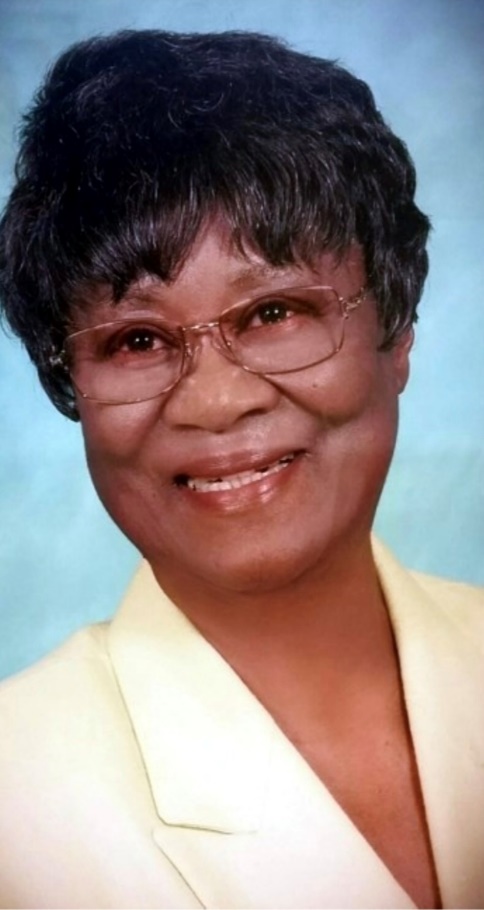 Amanda B. Fluellen Book ScholarshipApplication PacketTru Phoenix Foundation, Inc.Amanda B. Fluellen Book ScholarshipThe Tru Phoenix Foundation, Inc. is dedicated to Enriching The Youth One Child At A Time.  One of the focal points is to provide minority youth with an outlet and a muse; along with enhancing their sense of direction and strong support system, which will aid them in achieving a future that is sufficient to their full needs and potential. The Mission of Tru Phoenix Foundation, Inc. is to provide minority youth with a sense of stability and home, to enrich their self-worth. Through guidance, encouragement, and resources these youths will maximize their potential; along with prospering mentally and physically to become active members of their community. The Vision of Tru Phoenix Foundation, Inc. is assisting our youth with acquiring education, learning skills, and resources necessary to build self-sufficient and prosperous lives. The Purpose of the Amanda B. Fluellen Book Scholarship Fund is to provide scholarships to deserving high school graduating seniors intending to pursue a course of study at a 4 year Historically Black College or University (HBCU).The Amanda B. Fluellen Book Scholarship Fund’s award is $500 to be awarded to high school seniors for the fall semester and spring semester. Criteria and Eligibility (Amanda B. Fluellen Book Scholarship Fund)  Applicant must attend a Historically Black College or University (HBCU).Applicant must be a graduating high school senior in the year of the award; a GED is accepted.Applicant must provide proof of enrollment at full-time status.Applicant must demonstrate community involvement, improvement in academics, and desires to attend college.Applicants cannot be a relative of the individual of whom the scholarship is named after.General InstructionsDEADLINE for scholarship applications is January 5, 2023.  (no exceptions).Refer to application process below for a list of the supporting documents needed. Incomplete applications will not be considered.If any question does not apply to you in this application, please put N/A in the space.You may fill out the application electronically or handwritten. If handwritten, ensure to write legibly. Illegible applications will not be considered. An alternative to receiving the application in person, you may also download a copy of the application online at www.ramonemarquisofficial.com/foundation.  You will be notified by email regarding the receipt of your application.If you have any questions about the application or scholarship, please email Tru Phoenix Foundation, Inc. at truphoenixfoundation@yahoo.com. Application Process  	Applicant must submit the following items:Completed application packet (if handwritten, please print legibly)Two (2) letters of recommendations from anyone of your choice.An official copy of your college acceptance letter.An official copy of your proof of enrollment showing full-time status; ensure that your list of classes is included.Scholarship Essay.  Ensure all questions are sufficiently address. If typed: there are no spacing or font requirements. There is no requirement as to the length of your answers. Provide what you feel best showcases your response. Deadline Deadline for the application is January 5, 2023. Applications postmarked after this date will not be considered.				Please submit your application by one of the following ways:Email: truphoenixfoundation@yahoo.com; Subject Heading: Application Submission – Amanda B. Fluellen Book Scholarship FundMail:Tru Phoenix Foundation, Inc. c/o Ra’Mone FluellenATTN:  ABFBS Scholarship Committee2037 Madison Street#7Hollywood, Fl. 33020Tru Phoenix Foundation, Inc.Amanda B. Fluellen Book ScholarshipSTATEMENT OF ACCURACYI hereby affirm that all the above stated information provided by me is true and correct to the best of my knowledge.I hereby understand that if chosen as a scholarship recipient, according to Amanda B. Fluellen Book Scholarship Fund policy, the funds will be paid directly to the University/College that I am attending.Applicant’s Signature: ________________________________________________ Date:  _______________________ Guardian/Parent’s Signature (if under 18 years of age): ______________________ Date:  _______________________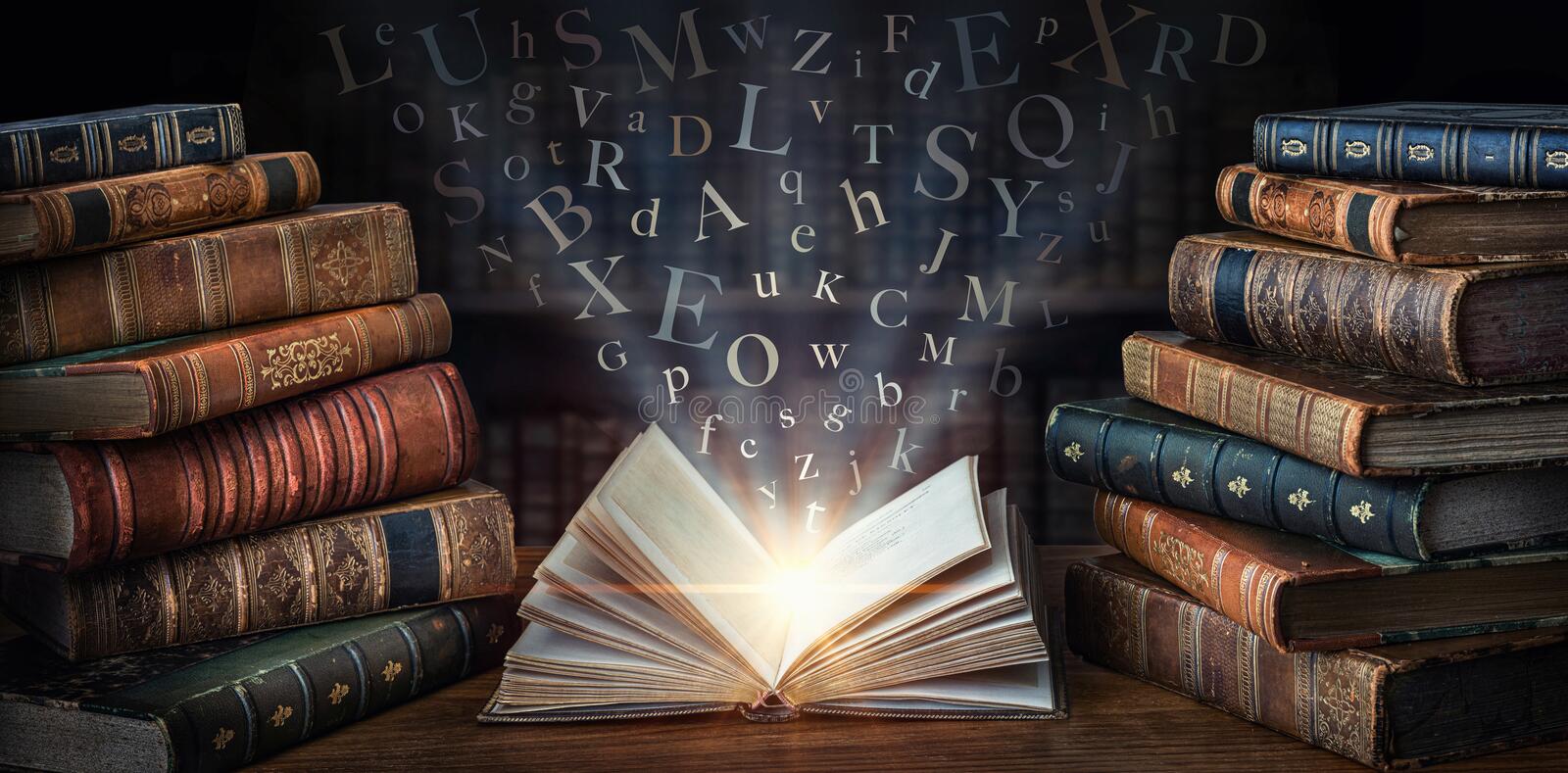 Date:Date:Please type or print your answers.  If application is illegible it will not be considered.Please type or print your answers.  If application is illegible it will not be considered.Please type or print your answers.  If application is illegible it will not be considered.Please type or print your answers.  If application is illegible it will not be considered.Please type or print your answers.  If application is illegible it will not be considered.1.Last Name:First Name:First Name:First Name:2.Mailing Address::                          Street:  _________________________________________________________                          City:                                         State:                                ZIP:Mailing Address::                          Street:  _________________________________________________________                          City:                                         State:                                ZIP:Mailing Address::                          Street:  _________________________________________________________                          City:                                         State:                                ZIP:Mailing Address::                          Street:  _________________________________________________________                          City:                                         State:                                ZIP:3.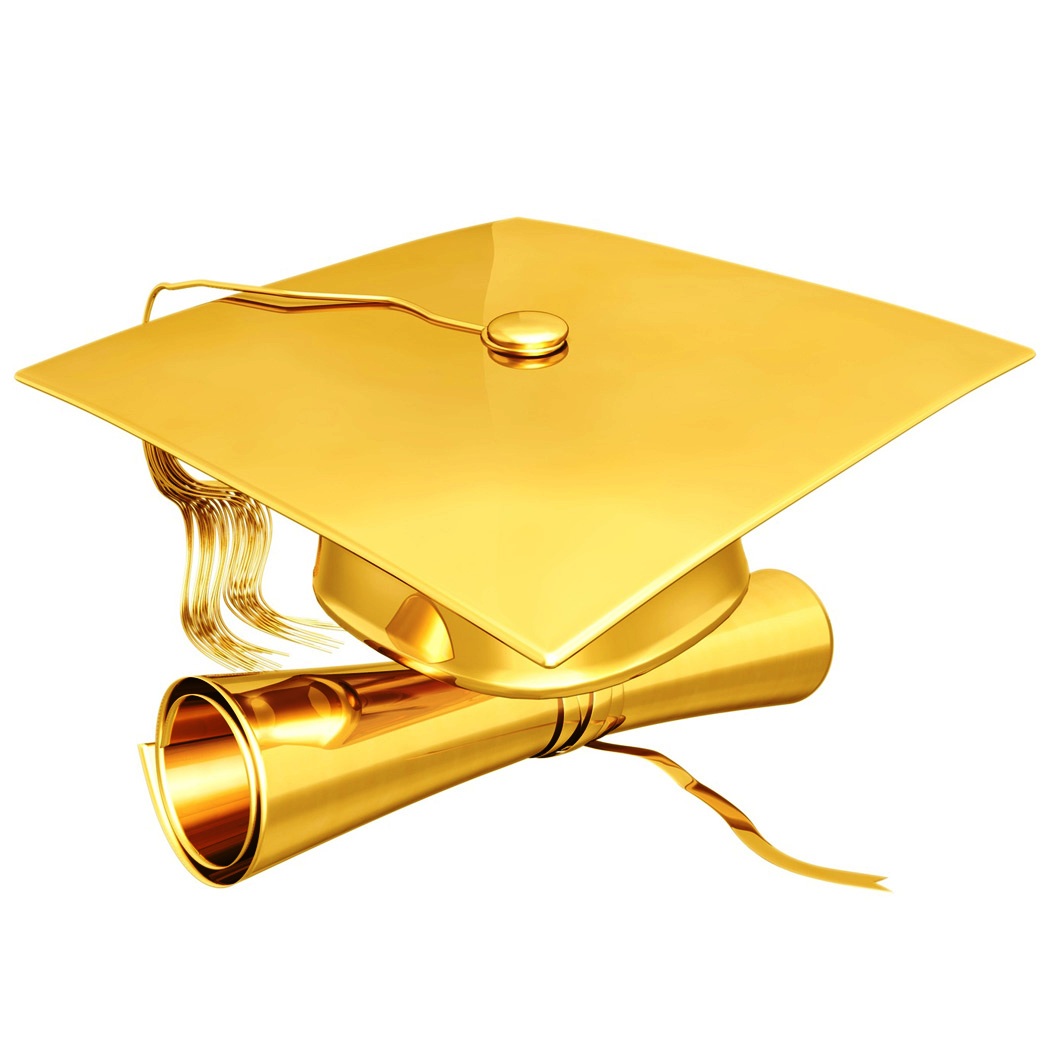 Daytime Telephone Number:  (          )Daytime Telephone Number:  (          )Daytime Telephone Number:  (          )Daytime Telephone Number:  (          )4.Date of Birth:    Month                              Day                               Year Date of Birth:    Month                              Day                               Year Date of Birth:    Month                              Day                               Year Date of Birth:    Month                              Day                               Year 5.Are you related to any of ACEF Board of Directors or staff?  (Please circle)             Yes                       NoAre you related to any of ACEF Board of Directors or staff?  (Please circle)             Yes                       NoAre you related to any of ACEF Board of Directors or staff?  (Please circle)             Yes                       NoAre you related to any of ACEF Board of Directors or staff?  (Please circle)             Yes                       No6.High School you will or have graduated from:High School you will or have graduated from:High School you will or have graduated from:GED or Diploma:7.I will be attending the following historically black college or university (HBCU):  _______________________________________                   Semester:  FALL     or     SPRINGProof of acceptance & current student enrollment from the above school is required prior to funds being released to the college or university.I will be attending the following historically black college or university (HBCU):  _______________________________________                   Semester:  FALL     or     SPRINGProof of acceptance & current student enrollment from the above school is required prior to funds being released to the college or university.I will be attending the following historically black college or university (HBCU):  _______________________________________                   Semester:  FALL     or     SPRINGProof of acceptance & current student enrollment from the above school is required prior to funds being released to the college or university.I will be attending the following historically black college or university (HBCU):  _______________________________________                   Semester:  FALL     or     SPRINGProof of acceptance & current student enrollment from the above school is required prior to funds being released to the college or university.8.What specialty/major do you plan to major in?What specialty/major do you plan to major in?What specialty/major do you plan to major in?What specialty/major do you plan to major in?9.EssayPlease answer the following questions:  What book has made the greatest impact on who you are as a person and explain how?What are 3 books that you have read (title & author) and what was it about those books that made them stand out to you the most? (cannot include the book you used in answer #1)What does the following quote mean to you: “Books are the plane, the train, and the road. They are the destination and the journey. They are home.”10.A.  The following items must be attached to this application in order for the application to qualify to be reviewed by the scholarship committee.  B.  Your application will not be considered if these items are not attached to this application.  (No exceptions.)  C.  Circle “YES” or “NO” to be sure you have attached each item as required.A.  The following items must be attached to this application in order for the application to qualify to be reviewed by the scholarship committee.  B.  Your application will not be considered if these items are not attached to this application.  (No exceptions.)  C.  Circle “YES” or “NO” to be sure you have attached each item as required.A.  The following items must be attached to this application in order for the application to qualify to be reviewed by the scholarship committee.  B.  Your application will not be considered if these items are not attached to this application.  (No exceptions.)  C.  Circle “YES” or “NO” to be sure you have attached each item as required.YESNOCompleted application.   All questions are answered completely. YESNOTwo (2) Letters of Recommendation.   YESNOProof of college acceptance & current student enrollment showing full-time status.   